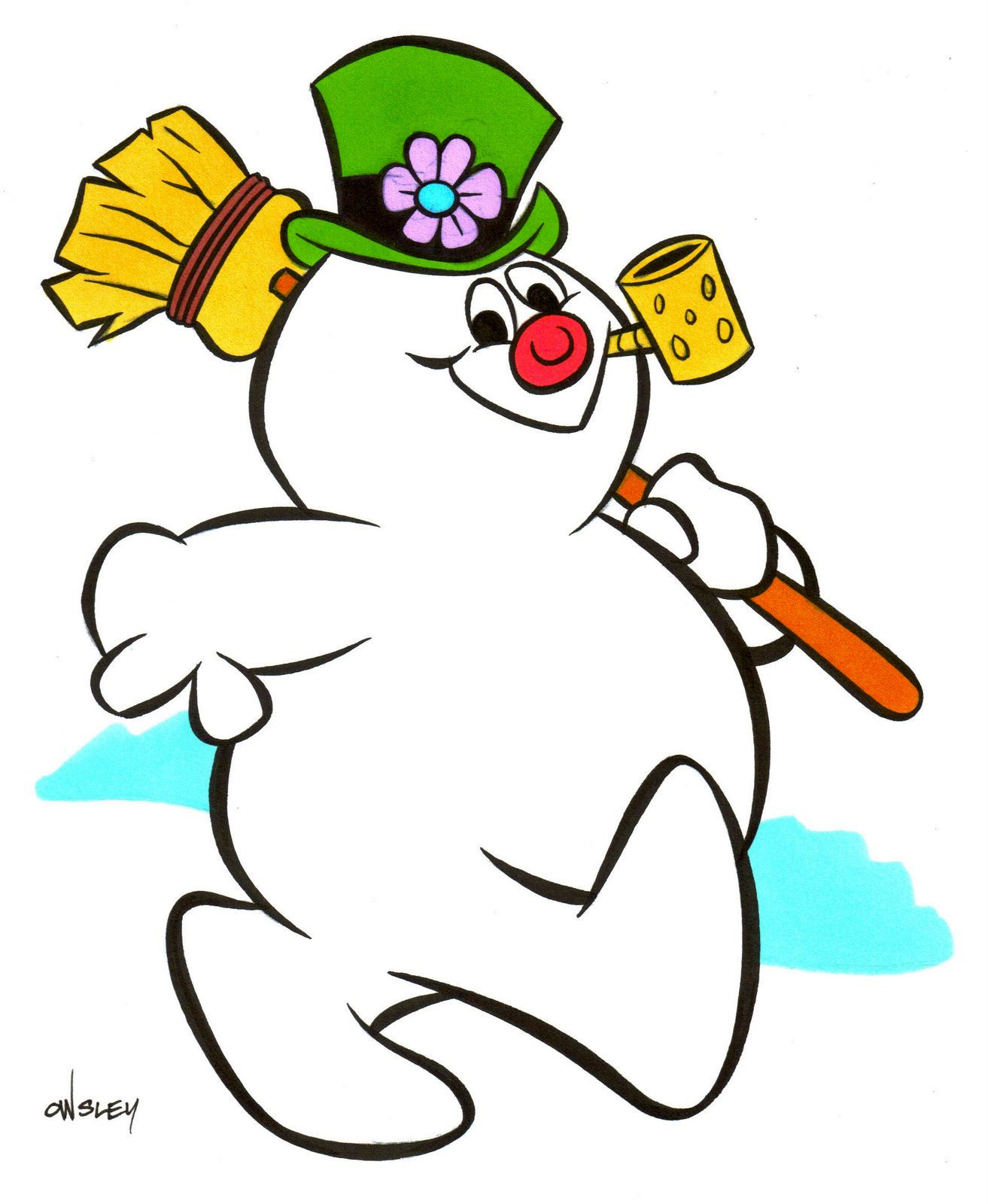 2017 Christmas Concert VolunteersDear Parents,By now you have probably heard the news from your children that our Christmas concert this year will be “Frosty the Snowman ”.  Performances will be Tuesday December 12 and Thursday December 14 at 1:15 pm and 7:00 pm. December 12  Division 6 Cast AMs. Bergstrand, Mrs. McLean, Mrs. Wood, Mrs. Balen December 14  Division 7 Cast BMs. Lenz, Mrs. Mulder and Mrs. ScottThis is a large production with the grade 4 students taking on the lead roles and the Kindergarten through Grade 3 students participating in the chorus.  Because of the large number of students participating we will need parent volunteers to help with the following.  Please email jhill@sd44.ca if you can help out with any of the above.dressing and makeup backstage before the performances (you will still get to see your child perform)refurbishing sets (light painting/spray painting) –Work to be done week of November 27- December 1 Sets, risers, and backdrop assembly – Tuesday, December 5 (evening or after school) –@ team of 6  – be prepared for heaving lifting Sound and lighting set up – Thursday, December 7 evening @ team of 2 – (some heaving lifting of speakers and stands) Take down and clean up of Show – Thursday, December 14 after the production Costume preparation for the chorus- prepare animal headsets for the k-2 chorus.  (Paper cutting, gluing, photocopying) Costume preparation for the grade 4 cast – light sewing, alterations, organization, sorting and labeling  Post Production costume washing  Thank you,Janet Hill